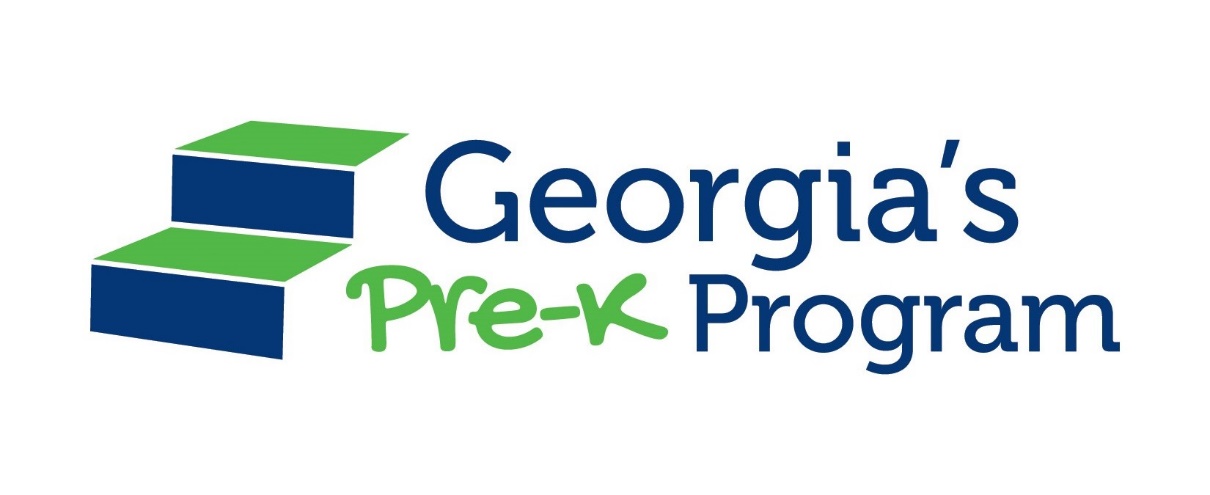 Georgia’s Pre-K ProgramBook ListThe Georgia’s Pre-K Program Book List will be available soon!